РЕШЕНИЕ	О даче согласия главе МО «Шовгеновский район» на назначение Шаова Мурата Махамодовича – председателем комитета имущественных отношений администрации МО «Шовгеновский район»	Рассмотрев представленные материалы администрацией района на Шаова Мурата Махамодовича руководствуясь Уставом муниципального образования «Шовгеновский район», Совет народных депутатов муниципального образования «Шовгеновский район»РЕШИЛ:	1. Дать согласие главе муниципального образования «Шовгеновский район» на назначение Шаова Мурата Махамодовича – председателем комитета имущественных отношений администрации МО «Шовгеновский район».	2.   Настоящее решение опубликовать в районной газете «Заря».	3. Направить   настоящее  решение   главе   администрации муниципального образования «Шовгеновский район».	Глава муниципального образования «Шовгеновский район»                                                                       Р.Р. Аутлев а. Хакуринохабль 1 августа 2018 года № 89РЕСПУБЛИКА АДЫГЕЯСовет народных депутатовмуниципального образования«Шовгеновский район»385440, а. Хакуринохабль,ул. Шовгенова, 9АДЫГЭ РЕСПУБЛИКМуниципальнэ образованиеу«Шэуджэн район»я народнэ депутатхэм я Совет385440, къ.  Хьакурынэхьабл,ур. Шэуджэным ыцI, 9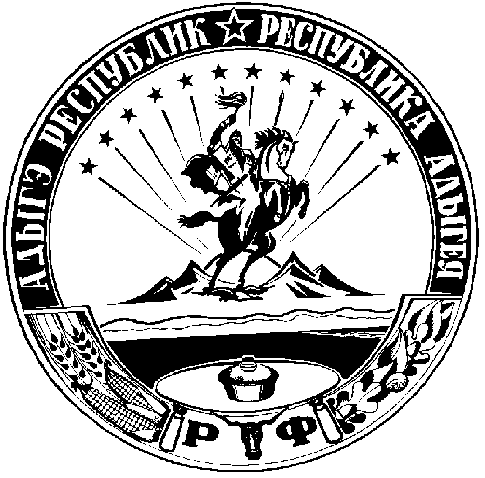 